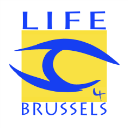 PERSBERICHT 17 april 2024Wetsvoorstel schadeloosstelling slachtoffers terroristische daden: " Worden de slachtoffers eindelijk gehoord?” Na een wachttijd van bijna 8 jaar zal de cruciale kwestie van de schadeloosstelling van slachtoffers van terrorisme eindelijk worden onderzocht en in stemming worden gebracht tijdens de plenaire zitting van het parlement die gepland staat voor donderdag 25 april 2024. Aan de vooravond van de federale verkiezingen moeten de regering en de meerderheidspartijen eindelijk een consensus bereiken om het wetsvoorstel en zijn amendementen goed te keuren.Op donderdag 25 april zou tijdens de plenaire zitting van de Kamer het wetsvoorstel inzake de schadeloosstelling van slachtoffers van terroristische daden, opgesteld door de kabinetten Dermagne, Van Tigchelt en Bertrand, in stemming moeten worden gebracht en aangenomen. Amendementen op het wetsvoorstel worden ook overwogen, waardoor de weg vrijgemaakt wordt voor de langverwachte schadeloosstelling van sommige slachtoffers. Deze amendementen zullen ingediend worden op 18 april aanstaande.Life for Brussels is verheugd de enige drijvende kracht te zijn geweest achter het opstellen van deze cruciale wetgeving (in 2017 en 2021), die eindelijk een oplossing biedt voor de problematiek rond terreurdaden die worden gepleegd op plaatsen die niet door een verzekering worden gedekt. Toch heeft de regering meer dan 8 jaar nodig gehad om dit probleem op te lossen, waardoor sommige slachtoffers in een precaire situatie nog steeds vertoefden.Het hoofddoel van dit wetsontwerp was om een schadevergoeding te garanderen voor alle slachtoffers, of ze nu al dan niet door een verzekering gedekt waren. Life for Brussels wilde met het wetsvoorstel ook een schadeloosstelling mogelijk maken voor slachtoffers van eerdere aanslagen die door een posttraumatische stressstoornis niet in staat waren geweest om binnen de wettelijke termijn actie te ondernemen.Al meer dan een jaar voert Life for Brussels samen met de oppositiepartijen een verbeten strijd om ervoor te zorgen dat alle slachtoffers die door de Belgische staat verwaarloosd worden eindelijk in hun rechten erkend worden.Het is in deze optiek dat de amendementen opgesteld door Les Engagés (medeondertekend door verschillende oppositiepartijen, waaronder Défi) zullen worden voorgelegd tijdens de plenaire vergadering van aanstaande donderdag.Het betreft amendement 67 van de heer Dallemagne, medeondertekend door mevrouw Rohonyi, de heer D'Amico en de heer Metsu, alsook aanvullend amendement 69 van de heer Dallemagne, medeondertekend door mevrouw Rohonyi en de heer Metsu.Deze amendementen bepalen dat slachtoffers die lijden aan een posttraumatische stressstoornis verondersteld worden zich in een geval van overmacht te bevinden, waardoor het voor hen onmogelijk wordt om binnen de wettelijk voorgeschreven tijd actie te ondernemen en de verjaringstermijn niet tegen hen kan ingaan. Volgens onze bronnen zouden deze amendementen, waar veel slachtoffers lang op hebben gewacht, moeten worden aangenomen.Dit wetsvoorstel beantwoordt niet volledig aan de verwachtingen van slachtoffers van terroristische daden, noch aan de aanbevelingen van de parlementaire onderzoekscommissie. Het heeft echter wel de verdienste de juridische leemte op te vullen omtrent het terroristisch risico in gevallen waarin er geen verzekeringsdekking is.Als de amendementen 67 en 69 morgen worden aangenomen, zal dat een overwinning zijn die Life for Brussels met grote vreugde zal begroeten. Hierbij willen we de parlementsleden die ons hun vertrouwen hebben geschonken reeds hartelijk bedanken, meer bepaald Sophie Rohonyi, Koen Metsu, Roberto D'Amico, Olivier Vajda en Georges Dallemagne. Onze dank gaat ook uit naar Nora Serrokh, Michaël Loriaux, Sébastien Gillard en Stéphanie Devos voor hun harde werk.Mocht u vragen hebben, aarzel dan niet om contact op te nemen met mevrouw Jamila ADDA per e-mail op het volgende adres: jamila.adda@life4brussels.org per telefoon op het nummer: 0485/87.39.27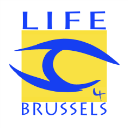 